elige un lugar para establecerte Examina la imagen que se muestra a continuación. Imagina que estás con un grupo de nómadas que buscan un lugar para establecerse. Utilizando la imagen, elige un lugar para establecerte. Utilice las coordenadas de la imagen para elegir una ubicación (por ejemplo, A5). Después de elegir un lugar para establecerte, explica por qué has elegido ese lugar en una discusión posterior. 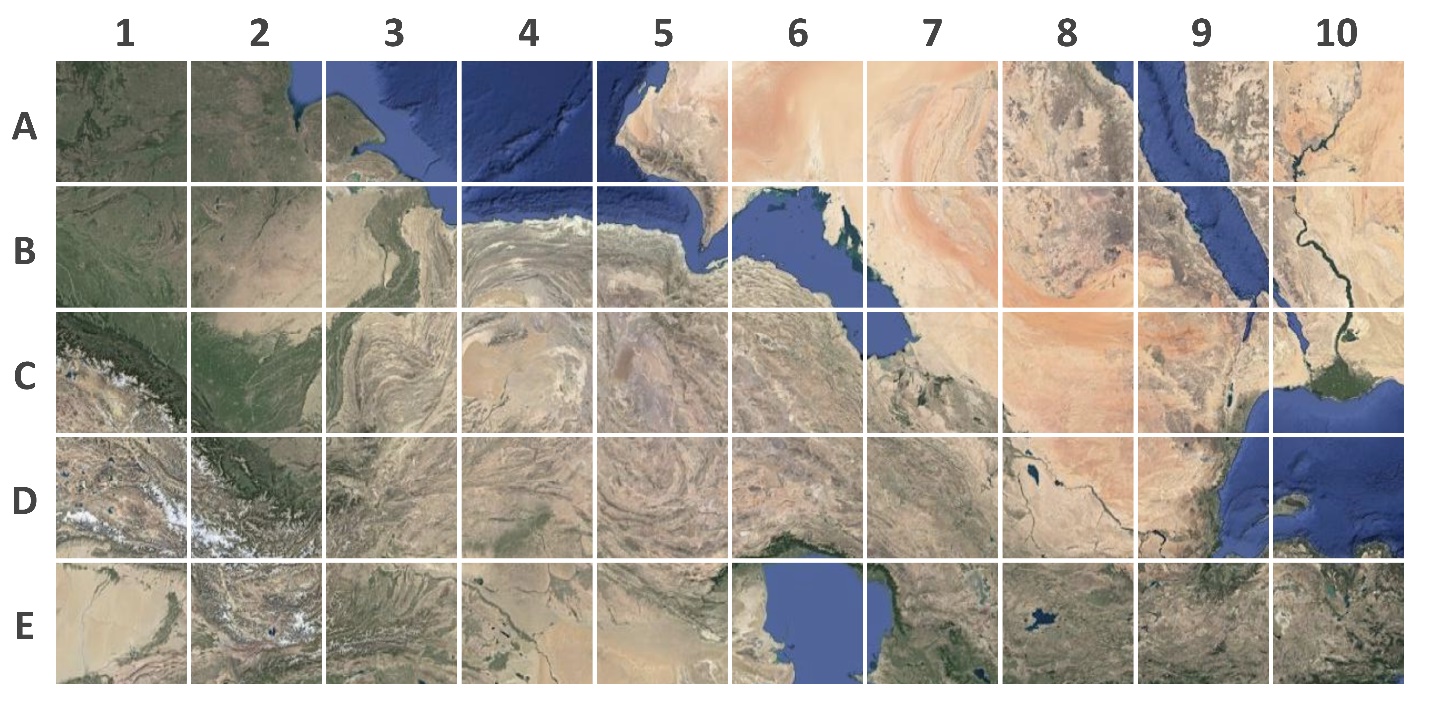 